令和元年秋季研修会開催のお知らせ(一財)総合福祉研究会本部事務局　日ごろより当会の活動にご賛同いただき、誠にありがとうございます。新しい社会福祉法が完全施行され、社会福祉法人は様々な対応を迫られると同時に、会員の先生方はその対応に奔走されていることと存じます。さて本年は、下記の内容で「令和元年度秋季研修会」を開催いたします。今回の研修会では、会員事務所から寄せられましたご質問を中心に会計基準・指導監査実施要項（ガイドライン）を基に討論形式で解説させていただきます。ご多用な時期とは存じますが、是非ともご参集下さいますよう、ご案内申し上げます。＜　詳　細　＞【開　　催　　日】　　９月１８日（水）・・・福岡　（学校法人　麻生塾　10号館1041教室）　　　　　　　　　　　９月１９日（木）・・・大阪　（大阪府社会福祉会館　503）　　　　　　　　　　　９月２０日（金）・・・東京　（全経会館　３階）【時　　　　　間】　１３：３０～１７：００（各会場共通、終了予定）【会　　　　　場】　別紙（次ページ）地図をご参照ください。【講師及びテーマ】福岡：　本井　啓治 氏　[当会副会長／公認会計士・税理士]大阪：　岡　　庄吾 氏　[当会監　事／公認会計士・税理士]東京：　菊池　博俊 氏　[当会副会長／公認会計士・税理士]「社会福祉法人会計の実務上の問題点」【参　　加　　費】　 総合福祉研究会会員･･･３名様まで参加費無料（４名様以降、又はご紹介関与先様は3,000円／人）　　　　　　　　　　一般ご参加･･･5,000円／人【参加お申込】　別紙参加申込欄に必要事項をご記入のうえ、本部事務局宛てへ９月９日（月）までにメールまたはＦＡＸでお申込み下さい。福岡会場　９／１８（水）大阪会場　９／１９（木）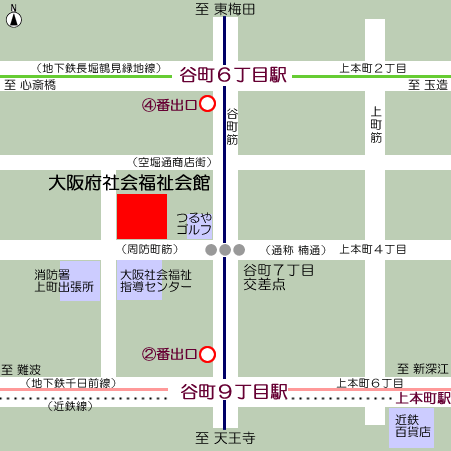 東京会場　９／２０（金）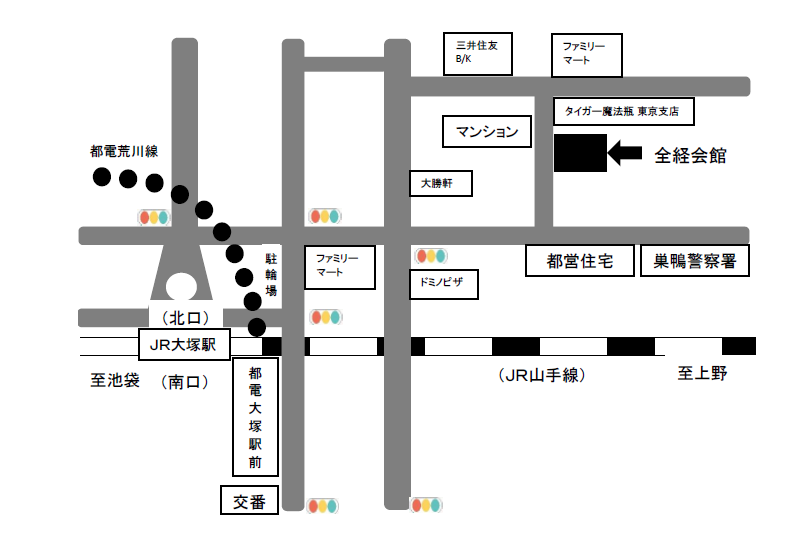 ○法人・事務所名　　　　　　　　　　　　 ○ご参加会場　　9/18福岡　・　9/19大阪　・　9/20東京 ○お電話番号　　　　　　　　　　　　　　 ○FAX番号　　　 　　　　　　　　　　　 ○ご参加者ご芳名　　　　　　　　　　　　　　　　　　　　　　（計　　　 名様）　　　　 　　○ご参加者ふりがな　　　　　　　　　　　　　　　　　　　　　　　　　　　　　